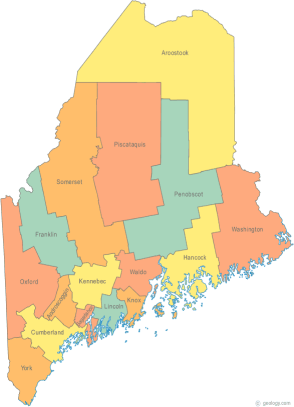 Maine Continuum of Care (MCOC) AgendaNovember 21, 2013   1:00 pm to 3:00 pm MCOC will be meeting simultaneously at FIVE different locations via the Tandberg Teleconferencing System.-  Turner Memorial Library, 39 2nd Street, Presque Isle -  Bangor Public Library, 145 Harlow Street, Bangor -  Farmington Public Library, 117Academy Street, Farmington-  Maine State Library, 230 State Street, Augusta-  Portland Public Library, 5 Monument Square, PortlandMaine Continuum of Care (MCOC) AgendaNovember 21, 2013   1:00 pm to 3:00 pm MCOC will be meeting simultaneously at FIVE different locations via the Tandberg Teleconferencing System.-  Turner Memorial Library, 39 2nd Street, Presque Isle -  Bangor Public Library, 145 Harlow Street, Bangor -  Farmington Public Library, 117Academy Street, Farmington-  Maine State Library, 230 State Street, Augusta-  Portland Public Library, 5 Monument Square, PortlandMaine Continuum of Care (MCOC) AgendaNovember 21, 2013   1:00 pm to 3:00 pm MCOC will be meeting simultaneously at FIVE different locations via the Tandberg Teleconferencing System.-  Turner Memorial Library, 39 2nd Street, Presque Isle -  Bangor Public Library, 145 Harlow Street, Bangor -  Farmington Public Library, 117Academy Street, Farmington-  Maine State Library, 230 State Street, Augusta-  Portland Public Library, 5 Monument Square, Portland---Agenda Items------Agenda Items------Agenda Items------Agenda Items---Member IntroductionsMember IntroductionsAllReview/Approval of minutesReview/Approval of minutesAllOld Business: Updates on work in progressOld Business: Updates on work in progressAllNew BusinessHUD TA Performance Measures-UpdateNew BusinessHUD TA Performance Measures-UpdateHeatherAHAR – Draft Update AHAR – Draft Update CindyHMIS Governance (Portland Legal looking at it too)HMIS Governance (Portland Legal looking at it too)CindySteering CommitteeSteering CommitteeDonna, Ginny, HeatherProject Committee   Review/Approve Renewal Scoring TemplateMonitoring results & follow-upSeparate these two committeesProject Committee   Review/Approve Renewal Scoring TemplateMonitoring results & follow-upSeparate these two committeesWes, Tiffany, Donna, ChetData CommitteeData CommitteeAwa, GinnyResource CommitteeResource CommitteeMike, JoePolicy CommitteePolicy CommitteeCullenStatewide Homeless CouncilStatewide Homeless CouncilRegional Reps.Other Business:Other Business:Next meeting -December 19, 2013Next meeting -December 19, 2013Please bring all e-mailed material to the meeting. Contact stibbitts@mainehousing.org  for more information.Please bring all e-mailed material to the meeting. Contact stibbitts@mainehousing.org  for more information.Please bring all e-mailed material to the meeting. Contact stibbitts@mainehousing.org  for more information.Please bring all e-mailed material to the meeting. Contact stibbitts@mainehousing.org  for more information.